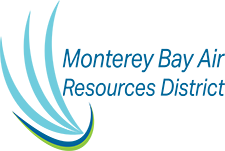 GASOLINE DISPENSING FACILITY APPLICATION FEE DETERMINATION SHEETFees Effective July 1, 2019 through June 30, 2020Company Name:Company Name:DBA:DBA:Equipment Description: Equipment Description: Equipment Location:Equipment Location:Application Type:     New (requires throughput fee)                                         Modification                                      PTO/ATC/GNR Number:   _______________Application Type:     New (requires throughput fee)                                         Modification                                      PTO/ATC/GNR Number:   _______________   FILING & TOXIC FEES - $434.00$217.00 Filing Fee (Rule 300)$217.00  Toxics Air Contaminants Fee (Rule 301 Schedule 6)    
                                                                    $  ADMINISTRATIVE AMENDMENT - $531.00  (e.g. transfer of owner, name change, or change in location)$217.00 Filing Fee (Rule 300)                              $314.00 Administrative Amendment Fee (Rule 301, Schedule 2)
$  PHASE I or DISCONNECT ONLY - $956.00 (Rule 301 Schedule 4)     
                                                                   $  PHASE II NEW or MODIFED ONLY- $956.00 plus         [$53.00 per nozzle]  x  [          # nozzle(s)] = $__________  (Rule 301 Schedule 4)$ PHASE I & II NEW or MODIFED ONLY- $1,274.00 plus       [$113.00 per nozzle] x [          # nozzle(s)] =  $__________   (Rule 301 Schedule 4)                                                                       $  In Station Diagnosis System (ISD) NEW OR MODIFIED - $1,361.00 (Rule 301 Schedule 4)                                  $OTHER FEES:   Annual Renewal Fee $___________                             Other: ____________________________________________________$For New Gasoline Dispensing Facilities  (Rule 301 Schedule 4)                                                                       Select Gasoline Throughput (gal/year):   0 – less than 100,000 (1 nozzle) = $258  100,000 but less than 400,000 (2 nozzles) = $413  400,000 but less than 800,0000 (3 nozzles) = $610  800,000 but less than 1,200,000 (4 nozzles) = $812  1,200,000 but less than 1,600,000 (5 nozzles) = $1,011 1,600,000 but less than 2,000,000 (6 nozzles) = $1,307  2,000,000 or greater (7 or more nozzles) = $1,983$TOTAL APPLICATION FEES:$Completed by:Date: